ASC REPORT: Lambavík / 2024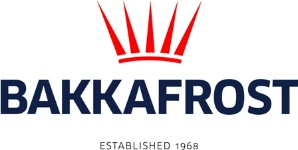 Site infoASC certification16-11-2018Start of production cycle10-03-2024End of production cycleReport last updated21-06-2024Estimated unexplained loss/gain          Wildlife interactions - overviewNumberBirds0Mammals0Number of escaped fish0Wildlife interactions -birdsWildlife interactions -birdsDate of incidentNumberSpeciesCauseN/A0Wildlife interactions - mammalsWildlife interactions - mammalsDate of incidentNumberSpeciesCauseN/A0Wildlife interactions - Fish escapesWildlife interactions - Fish escapesDate of incidentNumberCauseN/A0Fish Health SurveillanceSuspicious Unidentifiable transmissible agentNoneDetection of OIE – notifiable diseaseNoneLiceDateAverage lice number(number of mature female/fish)Average lice number(number of motile/fish)03-04-20240,000,0017-04-20240,000,0301-05-20240,000,1709-05-20240,000,0115-05-20240,010,4729-05-20240,170,5412-06-20240,220,4720-06-20240,200,2926-06-20240,160,65